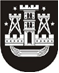 KLAIPĖDOS MIESTO SAVIVALDYBĖS TARYBASPRENDIMASDĖL KLAIPĖDOS MIESTO SAVIVALDYBĖS TARYBOS 2003 M. LIEPOS 24 D. SPRENDIMO NR. 1-243 „DĖL KLAIPĖDOS MIESTO SAVIVALDYBĖS STRATEGINIO PLANAVIMO TVARKOS PATVIRTINIMO“ PAKEITIMO2020 m. rugsėjo 24 d. Nr. T2-229KlaipėdaVadovaudamasi Lietuvos Respublikos strateginio valdymo įstatymo 12 straipsnio 1 dalimi bei Lietuvos Respublikos vietos savivaldos įstatymo 18 straipsnio 1 dalimi, Klaipėdos miesto savivaldybės taryba nusprendžia: 1. Pakeisti Klaipėdos miesto savivaldybės strateginio planavimo tvarkos aprašą, patvirtintą Klaipėdos miesto savivaldybės tarybos 2003 m. liepos 24 d. sprendimu Nr. 1-243 „Dėl Klaipėdos miesto savivaldybės strateginio planavimo tvarkos patvirtinimo“, ir jį išdėstyti nauja redakcija (pridedama).2. Skelbti šį sprendimą Teisės aktų registre ir Klaipėdos miesto savivaldybės interneto svetainėje.Savivaldybės merasVytautas Grubliauskas